Администрация Малошелковниковского сельсоветаЕгорьевского района Алтайского краяП о с т а н о в л е н и е    31 мая 2017 года №  16                                      с. Малая ШелковкаВ соответствии с Градостроительным кодексом Российской Федерации, Федеральным законом от 06.10.2003 № 131-ФЗ «Об общих принципах организации местного самоуправления в Российской Федерации», постановлением Правительства Российской Федерации от 01.10.2015 г. № 1050 «Об утверждении требований к программам комплексного развития социальной инфраструктуры поселений, городских округов, Уставом муниципального образования Малошелковниковский сельсовет Егорьевского района Алтайского края ПОСТАНОВЛЯЮ:Утвердить программу комплексного развития социальной инфраструктуры  муниципального образования Малошелковниковский сельсовет Егорьевского района Алтайского края на 2017-2031 годы.Контроль за исполнением настоящего постановления оставляю за собой.     3. Обнародовать данное постановление на информационном стенде администрации Малошелковниковского сельсовета Егорьевского сельсовета Алтайского края, разместить на официальном сайте администрации Егорьевского района Алтайского края на странице администрации  Малошелковниковского сельсовета Егорьевского района Алтайского края в сети «Интернет».Глава сельсовета                                                         Ю.А.НабокаПриложение к постановлению администрацииМалошелковниковского сельсовета Егорьевского района Алтайского края 31 мая 2017 года № 16Программа комплексного развития социальной инфраструктуры муниципального образования Малошелковниковский сельсовет на 2017-2031 годыОглавлениеВведение……………………………………………………………………………….…...……3 Паспорт программы……………………………………………………………………………6 Общие сведения……………………………………………………………………………..….9Характеристика существующего состояния социальной инфраструктуры………..13Система программных мероприятий……………………………………………………29Финансовые потребности для реализации программы……………………………….33Целевые индикаторы программы и оценка эффективности реализации программы……………………………………………………………………………..………41Нормативное обеспечение…………………………………………………………………43ВведениеСоциальная инфраструктура - система необходимых для жизнеобеспечения человека объектов, коммуникаций, а также предприятий, учреждений и организаций, оказывающих социальные и коммунально-бытовые услуги населению, органов управления и кадров, деятельность которых направлена на удовлетворение общественных потребностей граждан, соответствующих установленным показателям качества жизни.Социальная инфраструктура объединяет жилищно-коммунальное хозяйство, здравоохранение, образование, культуру и искусство, физкультуру и спорт, торговлю и общественное питание, бытовые услуги. Целесообразное разделение функций управления между органами власти различных уровней определяется главным критерием функционирования социальной сферы - улучшением условий жизни населения.Развитие и эффективное функционирование объектов, входящих и социальную инфраструктуру, их доступность - важное условие повышения уровня и качества жизни населения страны.На муниципальном уровне услуги социальной сферы доводятся непосредственно до потребителя. На федеральном уровне и на уровне субъектов федерации создаются условия для их реализации. На федеральном уровне определяются роль и приоритеты федеральной власти в обеспечении жильем и услугами всех отраслей. Воплощением их должны стать федеральная концепция развития отраслей социальной сферы и гарантируемые государством минимальные социальные стандарты, реализуемые на уровне муниципальных образований как часть стратегии комплексного развития территории.Функции социальной инфраструктуры определяются и подчинены целям социального и экономического развития общества - достижению социальной однородности общества и всестороннему гармоничному развитию личности. К наиболее значимым целевым функциям социальной инфраструктуры можно отнести:-создание условий для формирования прогрессивных тенденций в демографических процессах;-эффективное использование трудовых ресурсов;-обеспечение  оптимальных жилищно-коммунальных и бытовых условий жизни населения;-улучшение и сохранение физического здоровья населения; -рациональное использование свободного времени гражданами.Основной целью функционирования объектов социальной инфраструктуры является полноценное и всестороннее развитие личности человека путем удовлетворения его бытовых, духовных и культурных потребностей.Развитие отраслей социальной инфраструктуры учитывает основные задачи социальной политики, направленной на улучшение качества жизни населения, повышениеуровня его благосостоянии и долголетия, формирование и воспроизводство здорового,творчески активного поколения. К ним относится прежде всего решение жилищной проблемы, ликвидация коммунального заселения, удовлетворение растущих потребностей населения в качественном жилье; повышение уровня и качества развития социальной инфраструктуры, создание культурной сферы жизнедеятельности человека; улучшение экологических условий жизни и труда; повышение профессионального уровня работников, как базы увеличения производительности труда и роста объема товаров и услуг; создание гарантий социальной защищенности всех групп населения, в том числе молодежи и пенсионеров; удовлетворение потребностей населения в товарах и услугах при повышении уровня платежеспособности населения.     Основные функции инфраструктуры муниципального образования Малошелковниковский сельсовет Егорьевского района Алтайского края заключаются в:-	обеспечении   и   удовлетворении   инфраструктурных   потребностей   населения
муниципального образования Малошелковниковский сельсовет Егорьевского района Алтайского края;-	обеспечении инфраструктурной целостности муниципального образования Малошелковниковский сельсовет Егорьевского района Алтайского края.
Решающее   значение   для   совершенствования    межбюджетных   отношений   иобеспечения государственной поддержки местных бюджетов имеет система государственных минимальных социальных стандартов, которая служит нормативной базой и инструментом для расчета бюджетной потребности и оценки фактического исполнения бюджетов различных уровней.Характеристика социальной инфраструктуры является основной входной информацией, используемой для целей расчета бюджетной потребности. Основные составляющие характеристики - численность работающих, обучающихся, воспитанников, обслуживаемых, занимаемая площадь и уровень ее благоустройства. Характеристики формируются в разрезе отраслей, типов и видов учреждений отрасли, в разрезе территорий региона.Прогнозирование развития социальной инфраструктуры опирается на анализ демографической ситуации на территории, процессов рождаемости и смертности, миграции населения, анализ структуры населения, поскольку основная цель социальной инфраструктуры - это удовлетворение потребностей населения.Программой установлен перечень мероприятий (инвестиционных проектов) по проектированию, строительству, реконструкции объектов социальной инфраструктуры муниципального образования, которые предусмотрены государственными и муниципальными программами, стратегией социально-экономического развития муниципального образования, планом мероприятий по реализации стратегии социально-экономического развития муниципального образования (при наличии данных стратегии и плана), планом и программой комплексного социально-экономического развития муниципального образования, инвестиционными программами субъектов естественных монополий, договорами о развитии застроенных территорий, договорами о комплексном освоении территорий, иными инвестиционными программами и договорами, предусматривающими обязательства застройщиков по завершению в установленные сроки    мероприятий    по    проектированию,    строительству,    реконструкции    объектовсоциальной инфраструктуры. Таким образом, Программа является прогнозно-плановым
документом, во-первых, формулирующим и увязывающим по срокам, финансовым,
трудовым, материальным и прочим ресурсам реализацию стратегических приоритетов
муниципального	образования,	во-вторых,	формирующим	плановую	основувзаимодействия членов местного сообщества, обеспечивающего и реализацию
стратегических	приоритетов,	и	текущее	сбалансированное	функционированиеэкономического и социального секторов муниципального образования.Паспорт программыОбщие сведения Муниципальное образование Малошелковниковский сельсовет входит в состав Егорьевского района Алтайского края. Он удален от краевого центра – города Барнаула - на 320 км. На севере сельсовет граничит с муниципальным образованием Кругло-Семенцовский сельсовет Егорьевского района Алтайского края (административный центр с. Кругло-Семенцы Егорьевского района Алтайского края), на северо-востоке с муниципальным образованием Шубинский сельсовет Егорьевского района Алтайского края (административный центр с. Шубинка Егорьевского районам Алтайского края). На западе соприкасается с границей Угловского района Алтайского края (районный центр с. Угловское Алтайского края) и на юге – с Рубцовским районом Алтайского края (районный центр г. Рубцовск Алтайского края).Рисунок 1.1 Расположение в районе.ЕГОРЬЕВСКИЙ РАЙОН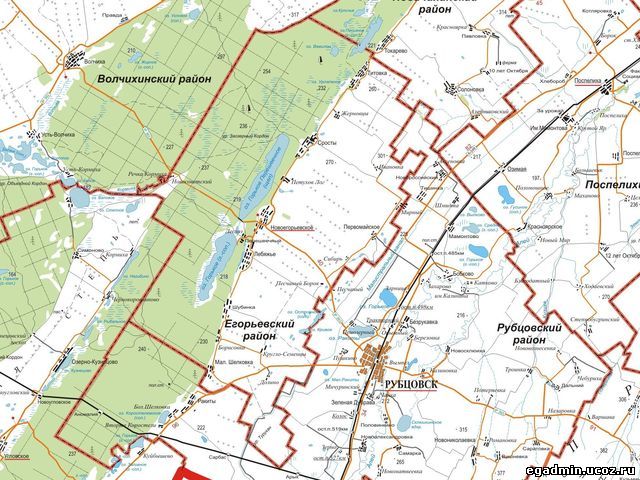 Муниципальное образование Малошелковниковский сельсовет Егорьевского района Алтайского края входит в состав Егорьевского района Алтайского края. Он удален от краевого центра – города Барнаула - на 320 км. На севере сельсовет граничит с муниципальным образованием Кругло-Семенцовский сельсовет Егорьевского района Алтайского края (административный центр с. Кругло-Семенцы Егорьевского района Алтайского края), на северо-востоке с муниципальным образованием Шубинский сельсовет Егорьевского района Алтайского края (административный центр с. Шубинка Егорьевского района Алтайского края). На западе соприкасается с границей Угловского района Алтайского края (районный центр с. Угловское Алтайского края) и на юге – с Рубцовском районом Алтайского края (районный центр г. Рубцовск Алтайского края).      На территории муниципального образования Малошелковниковский сельсовет Егорьевского района Алтайского края расположены два населённых пункта: село Малая Шелковка, которое является центром сельского поселения, и посёлок Долино. Село Малая Шелковка образовалось в 1882 во время активного заселения территории Егорьевского района Алтайского края в 80-е годы XIX века после освобождения крестьян в 1861 г. от крепостной зависимости. Крестьяне центральных губерний переселялись на Алтай, где находились большие площади свободных, удобных и доступных для разработки земель. На территорию района переселялись крестьяне из Курской, Воронежской, Рязанской, Тамбовской, Самарской, а также Томской губерний. В основном, переселенцы селились вдоль восточной кромки ленточного бора, который был местом добывания пищи (грибы, ягоды, дичь). Первое упоминание о п. Долино датируется 1939 годом.Население сельсовета составляет 926 человек (на 01.01.2017 г.). В с. Малая Шелковка  проживает 866 человек и в п. Долино – 60 человек.Население сельсовета по состоянию на 2017 год составляет 750 человек.Динамика изменения численности населения Малошелковниковского сельсовета Егорьевского района Алтайского края по данным Всероссийской переписи населения 2002 года с учетом переписи 1997 года и современных статистических данных представлена в таблице 1. Численность населения сельсовета за период 1997-2016     год.
Таблица 1      По территории муниципального образования Малошелковниковский сельсовет Егорьевского района Алтайского края  проходит автомобильная трасса регионального значения Рубцовск - Угловское - Михайловское. Относительно благоприятные природно-климатические условия Егорьевского района Алтайского края способствуют развитию сельскохозяйственного производства, которое является основой экономики. Тип сельскохозяйственного района – земледельческо-животноводческий, где преобладает зерновое земледелие с высокой долей пшеницы в посеве зерновых культур (60-80%); животноводство представлено молочно-мясным скотоводством, овцеводством, свиноводством.По агроклиматическому районированию Алтайского края территория муниципального образования Малошелковниковский сельсовет Егорьевского района Алтайского края относится к теплому, засушливому агроклиматическому подрайону.Характерной особенностью климата является его резкоконтинентальность с коротким, но теплым летом и холодной зимой с устойчивым маломощным снежным покровом.В муниципальном образовании Малошелковниковский сельсовет Егорьевского района Алтайского края наблюдаются высокие летние и низкие зимние температуры, поздние весенние и ранние осенние заморозки, резкая смена температуры в течение суток, недостаточное количество осадков, пыльные бури и суховеи летом, промерзание почвы зимой. Все это не благоприятствует интенсивному развитию растениеводства на территории муниципального образования Малошелковниковский сельсовет егорьевского района Алтайского края.Распределение снежного покрова неравномерно. Его высота достигает максимума 26 см в марте. В распределении снежного покрова большое влияние оказывает ветер, его среднегодовая скорость составляет 5 м/сек. Максимальные значения скорости ветра: весной – 58,3-69,4км/ч, летом – 58,3-69,4км/ч, осенью – 58,3-69,4км/ч и зимой – 58,3-69,4км/ч. Господствуют ветры юго-западного направления.Средняя годовая температура воздуха +2°С, абсолютная минимальная – -49°С, абсолютная максимальная + 41°С. Весной колеблется от +36 до -42°С, летом – от +41 до -1°С, осенью  от +35 до -45°С и зимой – от +7 до -49°С. Среднегодовое количество осадков составляет 330 мм при максимуме весной – 71мм, летом – 121мм, осенью – 91мм и зимой – 52мм. Распределение снежного покрова неравномерно. Его высота достигает максимума 26 см в марте.Продолжительность отопительного периода не превышает 220 дней. Средняя глубина промерзания грунтов 1,3 м. Относительная влажность – 50%.      Основными отраслевыми направлениями в муниципальном образовании являются сельское хозяйство животноводческого и растениеводческого направления.В с.Малая Шелковка действуют сельскохозяйственные организации ООО «Восток», ООО «Труд», ООО «Заря» и несколько крестьянско-фермерских хозяйств растениеводческой направленности. В п. Долино крупным предприятием является КФХ Гончаренко, которое специализируется на производстве и переработке мяса.В настоящее время дополнительным источником доходов на селе отчасти является приусадебное хозяйство, однако собственное подсобное производство сельчан, как правило, малоэффективно и не может решить проблемы бедности на селе.Характеристика категорий земельТаблица № 2Источником	водоснабжения	Малошелковниковского	сельсовета	являются подземные воды. В селе имеется два основных водозаборных узла. Водозабор № 1: водонапорная башня ёмк. бака 10 м3, скважина с дебетом 16 м3/ч. Оборудование – насос глубинный ЭЦВ 6-16-80. Год бурения 1993. Местоположение – центральная часть села;Водозабор № 2: водонапорная башня ёмк. бака 25 м3, скважина производительность 16 м3/ч. Оборудование – насос глубинный ЭЦВ 6-16-80. Год бурения 1986. Местоположение – с северной стороны села.Оборудовано водопроводом 74% жилых домов. Протяженность уличных водопроводных сетей составляет 7207 м. Водопроводная сеть выполнена: из чугунных труб диаметром 100 мм. Степень износа водопроводных сооружений – 60%.Качество воды и ее бактериологическое состояние удовлетворяет требованиям СанПиН 2.1.4.1074-01 «Питьевая вода. Гигиенические требования к качеству воды централизованных систем питьевого водоснабжения. Контроль качества». Зоны санитарной охраны водозаборов организованы в составе первого пояса, граница первого пояса ЗСО установлена на расстоянии 50 м. от водозабора.Анализируя современное состояние системы водоснабжения, установлено: техническое состояние 2-х водонапорных башен неудовлетворительное;скважина №2 по ул. Масловского изношена полностью.Противопожарное водоснабжениеДля тушения пожаров в селе имеются пожарные гидранты в количестве 5 штук и 2 водонапорные башни: ВБ объёмом 25 м3 расположена на въезде села с. Малая Шелковка с северной стороны, ВБ объёмом 10 м3 расположена в центральной части с. Малая Шелковка.Посёлок Долино     Населённый пункт имеет централизованную систему водоснабжения, источник - подземные воды. В южной части села  находится основной водозаборный узел, в  состав  которого входят водонапорная башня ёмк. 10 м3 и скважина с дебетом 16 м3/ч. Оборудование – насос глубинный ЭЦВ 6-16-80. Год бурения 1984. Водопровод тупиковый протяжённостью 1720 м из чугунных труб диаметром 100, 150 мм. Вода соответствует требованиям СанПиН 2.1.4.1074-01 «Питьевая вода. Гигиенические требования. Контроль качества».     За противопожарную безопасность отвечает пожарное депо, расположенное в с. Малая Шелковка Егорьевского района Алтайского края.1.Характеристика существующего состояния социальной инфраструктурыСоциальная инфраструктура представляет собой многоотраслевой комплекс, действующий в интересах повышения благосостояния его населения. Она охватывает систему образования и подготовки кадров, здравоохранение, культуру, физическую культуру и спорт и т.д. Уровень развития социальной сферы в сильной степени определяется общим состоянием экономики отдельных территориальных образований, инвестиционной и социальной политикой государственных структур и другими факторами. В числе последних важная роль принадлежит особенностям географического положения муниципального образования.          Муниципальное образование  Малошелковниковский сельсовет Егорьевского района Алтайского края расположено в южной части Егорьевского района Алтайского края, в 30 км от районного центра с. Новоегорьевское, в 40 км от железнодорожных путей г. Рубцовска, до краевого центра г. Барнаула 320 км, связь с которыми осуществляется по дороге с асфальтобетонным покрытием. Граничит с Рубцовским районом Алтайского края,  Кругло-Семенцовским и Шубинским сельсоветами Егорьевского района Алтайского края. Само поселение  находится на кромке бора, в его окрестностях можно выделить такие природные комплексы, как  сосновый бор, берёзовые колки, луга, луговые солончаки, степь.       На территории муниципального образования Малошелковниковский сельсовет Егорьевского района Алтайского края имеются разнообразные растительные ресурсы, разнотравье. Преобладают плодородные дерново-подзолистые почвы. Основная достопримечательность сельсовета, ленточный бор.  Территория муниципального образования Малошелковниковский сельсовет Егорьевского района Алтайского края  составляет  18862 га.        Произрастают сосна, береза, осина, калина, шиповник, и др.        Экологическая ситуация на территории поселения- наличие вредных производств – нет;- количество предприятий, имеющих сверхнормативные выбросы – нет;- паводковая ситуация – на контроле, стабильная.        Сочетание аграрно-климатических, водных, бальнеологических, рекреационных ресурсов и транспортно-географических условий обусловливают выгодное экономико-географическое положение муниципального образования.Муниципальное образование Малошелковниковский сельсовет Егорьевского района Алтайского края, находящийся в пределах контактной зоны Егорьевского района Алтайского края, имеет хорошие предпосылки стать активным участником будущих        интеграционных        процессов.        Эффективное        использование        имеющегосясельскохозяйственного потенциала во многом зависит от объема инвестиций, вкладываемых в их освоение. Этому способствуют реализуемые в муниципальном образовании национальные проекты и краевые и муниципальные отраслевые программы, направленные на развитие экономики и социальной сферы.Таблица 3Количество предприятий, учреждений, организаций на территории муниципальногообразованияВ поселке Долино, объектов культурно-бытового назначения нет.Обеспеченность Малошелковниковского сельсовета основными объектами 
социально-культурно-бытового назначенияТаблица № 4       Сфера обслуживания населения, как целостная система, объединяет предприятия и учреждения различных отраслей народного хозяйства, благодаря деятельности которых обеспечивается создание комфортных условий для проживания на территории населенного пункта. В ее составе выделяют учреждения культурно-образовательной сферы, здравоохранения и социального обеспечения, объекты физкультурного и спортивного назначения, предприятия торговли, общественного питания и коммунально-бытового обслуживания. Характеристика объектов бытового обслуживания представлена в
 таблице 5.Таблица 5Характеристика объектов обслуживания населенияРазвитие таких видов обслуживания населения как торговля, общественное питание, бытовое обслуживание, коммунальное хозяйство в условиях рыночных отношений в экономике происходит по принципу сбалансированности спроса и предложения. При этом спрос на те или иные виды услуг зависит от уровня жизни населения, который в свою очередь определяется уровнем развития экономики муниципального образования и региона.Наряду с муниципальными, возможно развитие сети обслуживания различных форм собственности, привлечение инвесторов и индивидуальных предпринимателей. Возможно развитие сети кафе, досуговых предприятий, объектов автосервиса, по мере возникновения в них потребности с развитием и застройкой муниципального образования Малошелковниковский сельсовет Егорьевского района Алтайского края. Требуются мероприятия по привлечению к деятельности в данной сфере обслуживания индивидуальных предпринимателей.     На территории муниципального образования Малошелковниковский сельсовет Егорьевского района Алтайского края действуют следующие учреждения социальной сферы: фельдшерско-акушерский пункт, отделение почтовой связи, АТС. Торговое обслуживание ведут магазин Егорьевского потребительского общества, магазин «Гранд» частного предпринимателя В.С.Корчагиной, магазин промышленных товаров частного предпринимателя Л.П.Ерохиной, два частных ларька. В селе Малая Шелковка есть средняя школа, детский сад «Радуга», сельский Дом культуры, сельская библиотека, стадион.       Потребности населения в недостающих объектах повседневного и периодического обслуживания и услугах более высокого ранга удовлетворяются предприятиями и учреждениями обслуживания районного центра  с. Новоегорьевское Егорьевского района Алтайского края.         В системе здравоохранения остается комплекс взаимосвязанных нерешенных проблем:     - финансово-экономические проблемы в укреплении материально-технической базы медицинским оборудованием;    - состояние материально-технической базы не позволяет оказывать современную           медицинскую помощь в полном объеме и достаточном качестве;      - высокая заболеваемость населения, высокий уровень смертности, особенно среди мужчин трудоспособного возраста в результате несчастных случаев, отравлений и травм, недостаточное материально-техническое оснащение учреждений здравоохранения.        Целью модернизации системы здравоохранения является улучшение качества и обеспечение доступности медицинской помощи населению муниципального образования, создание системы способной существенно влиять на снижение смертности и улучшения качества жизни за счет улучшения состояния здоровья населения.       Для достижения поставленной цели определены приоритетные задачи:укрепление материально-технической базы;   - повышение эффективности системы организации медицинской помощи;     - снижение потерь здоровья населения от заболеваний, в том числе с временной утратой трудоспособности;     - укрепление кадрового потенциала;      - пропаганда и формирование привлекательности здорового образа жизни   ориентация населения на регулярные занятия спортом;     - ориентация системы здравоохранения на психологический комфорт пациентов, в том числе  мотивацию их на выздоровление.     Мероприятия, направленные на решение поставленных задач и достижение цели:- содействие участию в конкурсах, проводимых Правительством Алтайского края, на получение грантов на проведение технического переоснащения высокотехнологичным оборудованием.  - создание устойчивой системы пожарной безопасности;   - формирование у населения мотивации к ведению здорового образа жизни;   - реализация комплекса мер, направленных на рождение здоровых детей,     предупреждение материнской, перинатальной, младенческой и детской смертности, заболеваемости и инвалидизации матерей, детей и подростков;   - проведение семейных спортивных мероприятий и конкурсов;   - строительство спортивных объектов на территории поселения;   - реализация мероприятий Программы позволит обеспечить эффективную деятельность по созданию благоприятных условий для комплексного решения вопросов улучшения первичной медико-санитарной помощи.   - результатами указанных мероприятий станет увеличение продолжительности жизни;снижение смертности: от онкологических заболеваний, туберкулеза, сердечно-сосудистых заболеваний, населения трудоспособного возраста от всех причин.     - повышение удовлетворенности населения уровнем медицинского обслуживания;увеличение удельного веса населения, занимающегося физической культурой и спортом.           В системе образования муниципального образования Малошелковниковский сельсовет Егорьевского района Алтайского края, как и в Егорьевском районе Алтайского края, происходят системные изменения, направленные на обеспечение его соответствия, как требованиям инновационной экономики, так и запросам общества: увеличивается количество детей, охваченных услугами дошкольного образования; активно проводится комплексная модернизация школьного образования.     Вместе с тем, остается ряд проблем в области развития образования:    - необходимость повышения квалификации работников системы образования, обновления педагогического корпуса, совершенствование механизмов привлечения в сферу образования и закрепления в ней молодых специалистов.        Цель - обеспечение общедоступного образования, гарантированного Конституцией Российской Федерации; создание условий для устойчивого функционирования и развития муниципальной системы образования, ее содействия социальному и экономическому развитию; повышение роли воспитательной составляющей для формирования духовно развитой, интеллектуальной, свободной и активной личности, способной к адаптации в социуме и на рынке труда.   Задачи:   - развитие материально-технической базы муниципального образовательного учреждения;   - повышение качества общего и дошкольного образования;   - развитие кадрового потенциала системы образования;   - комплексная модернизация общего и дошкольного образования как института социального развития;    - содействие обеспечению реализации направлений приоритетного национального проекта «Образование»;   - обеспечение комфортных условий для отдыха детей в дни школьных каникул.    Мероприятия, направленные на решение поставленных задач:   - перевод учреждений дошкольного образования на новую систему оплаты труда;    -  материальное и техническое оснащение образовательных учреждений;     - повышение квалификации работников системы образования, а также совершенствование механизмов привлечения в сферу образования и закрепления в ней молодых специалистов.      Ожидаемые результаты реализации мер, мероприятий, решения задач и достижения целей:     - увеличение доли школьников, обучающихся в общеобразовательных учреждениях, отвечающих современным требованиям, предъявляемым к условиям образовательного процесса;     - развитие материально-технической базы;    - повышение уровня доходов работников сферы дошкольного образования;    - формирование здорового образа жизни, повышение культурного уровня населения поселения и роли семьи в воспитании детей;   - улучшение условий для организации отдыха детей в каникулярное время.Образование является одним из ключевых подразделений сферы услуг любого
муниципального образования. Основными её составляющими являются детские
дошкольные учреждения,  общеобразовательные школы, системадополнительного образования детей.
Таблица 6Характеристика системы образования            При	дальнейшем	развитии	муниципального	образования Малошелковниковский сельсовет Егорьевского района Алтайского края,	необходимопредусмотреть комплексное развитие системы дополнительного образования и ее интеграцию в существующую образовательную инфраструктуру с поддержкой многоуровневых потребностей населения. Система дополнительного образования детей объединяет в единый процесс воспитание, обучение и развитие личности ребенка.Сфера культуры  муниципального образования Малошелковниковский сельсовет, наряду с образованием и здравоохранением, 	является	одной	из	важных составляющих	социальной инфраструктуры. Сеть культурно-просветительских учреждений сельсовета на сегодняшний день представлен сельский культурный досуговый центр, сельская библиотека. В настоящее время учреждения культуры муниципального образования испытывает большую потребность практически во всех технических средствах: свето-, звуко-, видеоаппаратуре, сценической технике.Таблица 7Характеристика организации отдыха, развлечений и культурыРабота учреждений культуры ведется по следующим направлениям-военно-патриотическое воспитание молодежи;-профилактика	безнадзорности	правонарушений	несовершеннолетних,противодействие злоупотреблению наркотиков и их незаконному обороту;-молодежная политика;-профилактика алкоголизма, наркомании и их незаконному обороту;-профилактика здорового образа жизни;-профилактика терроризма и экстремизма в муниципальном образовании;Форма проведения мероприятий различна: фестивали, концерты, конкурсы, игровые программы, театрализованные мероприятия, выставки, лекции, диспуты, встречи, чествования.        В настоящее время в муниципальном образовании Малошелковниковский сельсовет Егорьевского района Алтайского края созданы правовые и организационные условия для развития физической культуры и спорта; обновляется материально-техническая база; растет численность населения, систематически занимающихся физической культурой и спортом.       Вместе с тем, остается ряд проблем в области развития физической культуры и спорта:   - несоответствие уровня материальной базы и инфраструктуры физической культуры и спорта задачам развития массового спорта, а так же их моральное и физическое старение;    - неэффективная пропаганда занятий физической культурой спортом как составляющей части здорового образа жизни.     Цель - создание благоприятных условий для развития в муниципальном образовании Малошелковниковский сельсовет Егорьевского района Алтайского края массовой физической культуры и спорта, повышение роли физической культуры и спорта, формирование у населения потребности в физической культуре, укрепление здоровья и организация здорового досуга.     Задачи:    - пропаганда физической культуры и спорта, здорового образа жизни;    - развитие детско-юношеского спорта;    - развитие кадрового потенциала в области физической культуры и спорта;    - повышение эффективности спортивно-массовой работы;     - проведение спортивно-массовых мероприятий в соответствии с ежегодно разрабатываемыми календарными планами;     - снижение криминогенной напряженности в молодежной среде за счет развития детско-юношеского спорта.     Мероприятия, направленные на решение поставленных задач и достижение цели:участие в районных летних и зимних Олимпиадах Егорьевского района и Алтайского края, а также в отраслевых районных Спартакиадах среди школьников (летняя, зимняя), дошкольных учреждений, муниципальных работников, молодежи, медработников;     - участие в чемпионатах и первенствах Егорьевского района Алтайского края по различным видам спорта;     - организация проведения физкультурно-оздоровительных мероприятий для лиц пожилого возраста, ветеранов спорта, инвалидов.     Ожидаемые результаты реализации мер, мероприятий, решения задач и достижения целей:    - укрепление материально-технической базы физической культуры и спорта;увеличение к 2017 году до 16 процентов удельного веса населения муниципального образования, занимающегося физической культурой и спортом.     Объекты физкультурно-спортивной направленности в муниципальном образовании Малошелковниковский сельсовет Егорьевского района Алтайского края представлена спортивными залами при общеобразовательной школе и открытыми площадками.Таблица 8Характеристика спортивных сооружений на территории муниципальногообразованияЕжегодно за счет средств бюджета и спонсоров и собственных средств проводятся спортивные соревнования.Прогнозирование развития социальной инфраструктуры опирается на анализ демографической ситуации на территории, процессов рождаемости и смертности, миграции населения, анализ структуры населения, поскольку основная цель социальной инфраструктуры - это удовлетворение потребностей населения.Расчет проектной численности населения произведен на основании данных
администрации Малошелковниковского сельсовета Егорьевского района Алтайского края,  утвержденного генеральным планом и сведений территориального органа Федеральной службы государственной статистики   по Алтайскому краю. Изменение численности населения муниципального образования Малошелковниковский сельсовет Егорьевского района Алтайского края (по данным Всероссийской переписи населения 2002 года, с учетом переписи 1997 года и данных администрации села) показано в таблице 9.
Таблица 9    Планировка и застройка сельских поселений по укрупненным показателям в расчете на 1000 чел.: в сельских поселениях с преимущественно усадебной застройкой - 40 га.Полученные данные представлены в таблице 10-11:Прогноз численности населения с. Малая Шелковка.Таблица №10Прогноз численности населения и п. ДолиноТаблица №11        В результате расчетов можно сделать вывод, что в течение следующих двадцати лет следует ожидать увеличения общей численности населения в Малой Шелковке Егорьевского района Алтайского края примерно на 15,0% , а в п. ДолиноЕгорьевского района Алтайского края– в 3 раза по сравнению с началом 2017 г.        Одной из важнейших социальных задач, стоящих перед муниципальным образованием Малошелковниковский сельсовет Егорьевского района Алтайского края является обеспечение населения качественным жильем. Муниципальная жилищная политика – совокупность систематически принимаемых решений и мероприятий с целью удовлетворения потребностей населения в жилье.        Перечень вопросов в сфере муниципальной жилищной политики, решение которых обеспечивают муниципальные органы власти:1) учет (мониторинг) жилищного фонда;2) определение существующей обеспеченности населения жильем;3) установление нормативов жилищной обеспеченности, учитывающих местные условия муниципального поселения;4) организация жилищного строительства (вопросы его содержания относятся к жилищно-коммунальному комплексу) за счет различных источников финансирования;5) формирование нормативно-правовой базы в жилищной сфере.       Суммарная площадь жилого фонда с. Малая Шелковка Егорьевского района Алтайского края на начало 2016 г. составляет порядка 14900 кв.м. При численности населения в 866 человек средняя обеспеченность жилой площадью составляет 17,2 кв. м на 1 человека, что меньше нормативных показателей. В п. Долино Егорьевского района Алтайского края средняя обеспеченность жилой площадью составляет 18,8 кв. м на 1 человека.       По типу застройки в структуре жилого фонда преобладают дома усадебного типа.      В муниципальном образовании Малошеловниковский сельсовет Егорьевского района Алтайского края весь объем строительства осуществляется частными лицами.    Расчёт потребной площади жилого фонда сел муниципального образования Малошелковниковский сельсовет Егорьевского района Алтайского края приведён в таблице № 12.       Расчёт объёмов жилищного строительстваТаблица № 12В настоящее время в селе Малая Шелковка Егорьевского района Алтайского края проживают 298 семей, коэффициент семейности или средний состав семьи составляет 3,0 чел.Средняя площадь 1 дома в существующей  усадебной застройке 52 м2.Средняя общая площадь 1 дома в проектируемой жилой застройке усадебного типа принята- 54 м2.В селе Малая Шелковка Егорьевского района Алтайского края для размещения 21 нового индивидуального жилого дома на 1 очередь зарезервировано 3,6 площади, на расчетный срок – на 58 домов – 5,3 га- при размере приусадебных участков 1700 м2. Кроме того за расчетный срок зарезервировано порядка 20,9 га. Также проект предполагает равномерное распределение объемов сноса ветхого жилья  в течение расчетного срока.В настоящее время в поселке Долино Егорьевского района Алтайского края проживают 26 семей, коэффициент семейности или средний состав семьи составляет 2,3 чел.Средняя площадь 1 дома в существующей усадебной застройке 44 м2.Средняя общая площадь 1 дома в проектируемой жилой застройке усадебного типа принята- 57 м2.В п. Долино Егорьевского района Алтайского края для размещения 41 нового индивидуального жилого дома на 1 очередь зарезервировано 7,1 га площади, на расчетный срок – на 54 дома – 9,6 га- при размере приусадебных участков 1900 м2. Кроме того за расчетный срок зарезервировано порядка 8,3 га. Также проект предполагает равномерное распределение объемов сноса ветхого жилья  в течение расчетного срока.Современное состояние и развитие отраслей социальной сферы характеризуется следующими основными факторами и тенденциями:имеющейся широко разветвленной муниципальных учреждений социальной сферы с низкой фондовооруженностью и устаревшим оборудованием;несоответствием существующей сети учреждений социально-культурной сферы и объемом оказываемых ими услуг потребностям населения;сокращением числа этих учреждений, как вследствие структурных изменений отраслей, так и ограниченности финансовых средств на их содержание и поддержание материально-технической базы;снижением объемов капитальных вложений в социальную сферу, замедлением темпов ввода объектов в эксплуатацию, ростом незавершенного строительства.Имеющаяся материально-техническая база социальной сферы и недостаточное финансирование учреждений ее отраслей не удовлетворяет потребности населения в гарантированном получении социальных услуг.Сложившиеся условия функционирования и развития учреждений социальной сферы требуют проведения государственной политики, направленной на рациональное использование ограниченных инвестиционных ресурсов. Обязательным условием для выделения средств на строительство учреждений социальной сферы является разработка органами исполнительной власти плана инвестиционной деятельности по развитию социальной инфраструктуры на территории субъекта Российской Федерации.Разработке инвестиционного плана должен предшествовать анализ экономической ситуации в отраслях социальной сферы и, прежде всего, анализ деятельности учреждений социальной сферы.Экономическому    анализу    подлежит    сеть    учреждений    социальной    сферы,находящихся в  муниципальной собственности, состояние	их	основных	фондов,потенциальная	мощность,	фактическая	загрузка;	сеть	учреждений	инойнегосударственной собственности и их мощность (объем оказываемых услуг); обеспечение минимальных нормативных потребностей населения муниципального образования по видам социальных услуг.На расчетный срок  муниципальное образование Малошелковниковский сельсовет Егорьевского района Алтайского края должен иметь полный состав культурно-бытовых учреждений повседневного и частично периодического пользования.
Расчет вместимости объектов культурно-бытового обслуживания произведен на
проектную численность населения муниципального образования Малошелковниковский сельсовет Егорьевского района Алтайского края. Всистему	культурно-бытового	обслуживания	включены	следующие	объекты:общеобразовательная школа, детский сад, ФАП, дом культуры, административные здания, библиотека, магазины, кафе, учреждения связи.Расчет потребности в основных объектах социальной сферы 
с. Малая Шелковка на 2031 г. (население 1000 человек)Таблица №13Расчёты выполнены согласно рекомендациям СНиП 2.07.01-89* «Градостроительство. Планировка и застройка городских и сельских поселений».Генеральным планом муниципального образования Малошелковниковский сельсовет Егорьевского района Алтайского края рекомендовано строительство следующих объектов обслуживания населения:1 очередь:Магазин площадью 30м2;Кроме этого, генеральным планом муниципального образования Малошелковниковский сельсовет Егорьевского района Алтайского края предлагается капитальный ремонт здания школы на 180 мест;Расчетный срокСтроительство объектов:Магазин площадью 30м2;Кроме этого к концу расчетного срока предлагается расширение группы детского сада до 45 мест, реконструкция здания интерната под опорный пункт милиции, почту, ФАП, библиотеку и вынос этих объектов из здания детского сада.п. Долино Егорьевского района Алтайского края.Расчет потребности в объектах социальной сферы на конец расчетного срока представлен в Таблице 14.Расчет потребности в основных объектах социальной сферы 
п. Долино на 2031 г. (население 221 человек)Таблица 14Расчёты выполнены согласно рекомендациям СНиП 2.07.01-89* «Градостроительство. Планировка и застройка городских и сельских поселений».Генеральным планом муниципального образования Малошелковниковский сельсовет Егорьевского района Алтайского края рекомендовано строительство следующих объектов обслуживания населения:1 очередь:Магазин площадью 65м2;Расчетный срок:Строительство объектов:Детский сад на 20 мест и начальная школа на 20 мест в одном здании;Спортивное ядро.Производственная сфераНа территории муниципального образования Малошелковниковский сельсовет Егорьевского района Алтайского края предусматривается размещение вс. Малая Шелковка Егорьевского района Алтайского края:– цеха по производству эфирных масел, хвойно-витаминной муки и хвойного экстракта;– реконструкция пекарни под хлебобулочный цех малой мощности с устройством кондитерского отдела;В п. Долино:– модульный цех по производству комбикорма малой мощности до 2 т/ч.2. Система программных мероприятийПеречень мероприятий (инвестиционных проектов) по проектированию, строительству и реконструкции объектов социальной инфраструктуры муниципального образования Малошелковниковский сельсовет Егорьевского района Алтайского края учитывает планируемые мероприятия по проектированию, строительству и реконструкции объектов социальной инфраструктуры федерального значения, регионального значения, местного значения, а также мероприятий, реализация которых предусмотрена по иным основаниям за счет внебюджетных источников (сгруппированные по видам объектов социальной инфраструктуры) с указанием наименования, местоположения, технико-экономических параметров (вид, назначение, мощность (пропускная способность), площадь, категория и др.), сроков реализации в плановом периоде (с разбивкой по годам), ответственных исполнителей.Система образования.Одной из важнейших характеристик муниципального образования, определяющих
его	конкурентоспособность	и	инвестиционную	привлекательность	являетсяобразовательный уровень населения. Муниципальная система образования – это совокупность всех образовательных учреждений, независимо от их форм собственности и административного подчинения, находящихся на территории данного муниципального образования, взаимодействующих между собой и с муниципальными органами управления образованием в интересах населения территории муниципального образования, ее комплексного развития.Деятельность муниципальных образовательных учреждении разных видов регулируется типовыми положениями, утверждаемыми Правительством РФ и разрабатываемыми на их основе уставами образовательных учреждений. Учредителями муниципальных учреждений образования являются местные органы управления образованием. Управление образовательными учреждениями осуществляется в соответствии с законодательством Российской Федерации и уставом соответствующего образовательного учреждения.В целом, в числе основных мероприятий по развитию системы образования
муниципального образования Малошелковниковский сельсовет Егорьевского района Алтайского края на расчётную перспективу необходимо выделить следующие:1. Проведение	модернизации	учебного,	учебно-производственного оборудования и материально-технической базы образовательных учреждений, включая закупки компьютерной техники, школьных автобусов, спортивного инвентаря и оборудования, учебного и лабораторного оборудования, мебели, медицинского оборудования и др.Обновление содержания, форм, методов и технологий образования с целью повышения его качества.Повышение охвата детей всеми видами образования, развитие профильного обучения.Приведение системы образования в соответствие с запросами современной и перспективной системы хозяйства.Капитальный ремонт  здания школы.Строительство детской площадки в с. Малая Шелковка.
Система здравоохранения.Здравоохранение является одним из важнейших подразделений социальной
инфраструктуры. Главная цель муниципального здравоохранения – удовлетворение
потребностей населения в услугах сферы здравоохранения, отнесенных к предметам
ведения местного самоуправления на уровне не ниже государственных минимальный
стандартов. В конкретных условиях могут формироваться локальные цели, например,
удовлетворение потребностей населения в услугах здравоохранения на принципах
общедоступности, соблюдения гарантий предоставления объемов медицинских услуг
(лечебно-профилактических,	оздоровительных,	медико-диагностических	и	др.),обеспечение их качества и т.п.В настоящее время система здравоохранения муниципального образования Малошелковниковский  сельсовет Егорьевского района Алтайского края недостаточно развита. Учитывая ветхость зданий, в которых расположены медицинские учреждения, предлагается осуществить ремонт фельдшерско-акушерских пунктов.Также дальнейшее устойчивое развитие системы здравоохранения муниципального образования предусматривает и привлечение в поселение молодых медицинских кадров, участковых врачей-терапевтов и врачей-педиатров, а также врачей общей практики в целях улучшения развития первичной медицинской помощи и обеспеченности населения медицинским персоналом.Мероприятия в части развития системы здравоохранения в муниципальном образовании Малошелковниковский сельсоветЕгорьевского района Алтайского края предусматривают:Капитальный ремонт ФАП с. Малая Шелковка.Культура.Организация управления и финансирование культуры в муниципальном
образовании	Малошелковниковский	сельсовет Егорьевского района Алтайского края возложена на администрацию Малошелковниковского сельсовета Егорьевского района Алтайского края, осуществляющую содержание, строительство зданий и сооружений муниципальных организаций культуры, обустройство прилегающих к ним территорий.Деятельность органов местного самоуправления в области культуры должна быть направлена на обеспечение общедоступности культурной деятельности, культурных ценностей для населения. В пределах своей компетенции органам местного самоуправления следует создавать условия для развития сети специальных учреждений и организаций: школ искусств, студий, курсов. Оказывать поддержку этим учреждениям, обеспечивать доступность и бесплатность для населения основных услуг библиотек, расположенных на территории муниципального образования, других учреждений культуры.Осуществляя контрольные функции в сфере культуры, органы местного самоуправления осуществляют охрану памятников природы, культуры, истории, находящихся в их ведении.Так как в настоящее время учреждения культуры пользуются слабой популярностью, для повышения культурного уровня населения Малошелковниковского сельсовета Егорьевского района Алтайского края на расчетную перспективу необходимо провести ряд мероприятий по стабилизации сферы культуры, предполагающие:-	использование имеющихся учреждений культуры многофункционально, создавая
кружки и клубы по интересам, отвечающие требованиям сегодняшнего дня, а также
расширение различных видов культурно-досуговых и просветительных услуг;-	совершенствование формы и методов работы с населением, особенно детьми,
подростками и молодежью.Мероприятия в части развития культуры в муниципальном образовании Малошелковниковский сельсовет Егорьевского района Алтайского края:Развитие материально – технической базы учреждений культурыКапитальный ремонт СКДЦ с. Малая Шелковка.Физическая культура и спорт.К объектам социальной инфраструктуры относятся и объекты спорта. Развитие физической культуры и спорта служит важным фактором укрепления здоровья населения, увеличивая продолжительности жизни.Объекты спорта - объекты недвижимого имущества или комплексы недвижимого имущества, специально предназначенные для проведения физкультурных мероприятий и (или) спортивных мероприятий, в том числе спортивные сооружения.Развитие физической культуры и спорта по месту жительства и в местах массового отдыха осуществляться органами местного самоуправления в соответствии с муниципальными программами развития физической культуры и спорта. Важнейшее направление политики органа местного самоуправления в области физической культуры и спорта составляет физическое воспитание детей дошкольного возраста, а также обучающихся в образовательных учреждениях. При участии физкультурно-спортивных, профсоюзных, молодежных и иных организаций органа местного самоуправления реализуют программы. Всестороннее развитие человеческого потенциала предусматривает активную пропаганду и формирование здорового образа жизни. Целью муниципальной политики в этой сфере будет являться вовлечение населения в систематические занятия физической культурой, спортом и туризмом. Реализация этой цели потребует развития неформального взаимодействия органов местного самоуправления поселения с общественными организациями и спонсорами в части привлечения внебюджетных финансовых ресурсов. Необходимы разработка и реализация новых подходов для расширения возможностей граждан для занятия спортом и туризмом, независимо от уровня их доходов.Развитие физической культуры и спорта невозможно без наличия соответствующей материально-технической базы и основной ее составляющей - физкультурно-спортивных сооружений, отвечающих требованиям и нормативам, обеспечивающих потребность всех слоев населения в различных видах физкультурно-оздоровительных и спортивных занятий. В целях соблюдения норм обеспеченности детей объектами физкультурно-спортивной направленности для детей дошкольного возраста необходимо предусмотретьстроительство      небольшого      бассейна      в      соответствии      СанПиН 2.1.2.1188-03,      а      для остальных групп населения:-	строительство физкультурно-оздоровительного комплекса;-	строительство      стадиона      с      беговой      дорожкой      и      многофункциональными
спортивными площадками (баскетбол, волейбол и пр.).Мероприятия      в      части      развития      физкультуры      и      спорта      в      муниципальном образовании Малошелковниковский сельсовет Егорьевского района Алтайского края:Строительство спортивного зала общего пользования.Строительство многофункциональной спортивной площадки3. Финансовые потребности для реализации программыРаздел включает в себя, с разбивкой по годам, оценку стоимости основных мероприятий по реализации Программы комплексного развития социальной инфраструктуры муниципального образования Малошелковниковский сельсовет Егорьевского района Алтайского края.Специфика финансирования объектов социальной инфраструктуры заключается в ее дифференциации на два типа:отрасли, работающие и развивающиеся за счет собственных ресурсов и ориентированные на хозрасчет и получение прибыли как основной цели своей деятельности. К ним относятся торговля, общепит, бытовое обслуживание;отрасли, осуществляющие свою деятельность за счет централизованных, территориальных и коллективных общественных фондов потребления. Эти отрасли полностью или частично ориентированы на бюджетные средства. Самофинансирование социального обслуживания населения в последнее времяприобрело широкие масштабы и позволяет сделать вывод, что спрос на социально-бытовое обслуживание не удовлетворен. Это вызвано сокращением размеров бесплатного и льготного обслуживания населения предприятиями и учреждениями бюджетной сферы при одновременном снижении расходов государства на содержание объектов социальной инфраструктуры.Формой использования финансовых ресурсов бюджета учреждениями и организациями социальной сферы, находящимися на хозрасчете и имеющими самостоятельные доходы, является предоставление им бюджетных субсидий для возмещения ими недостающих доходов для сведения баланса доходов и расходов. Такая потребность в государственных субсидиях обычно бывает вызвана либо стремлением сохранить спрос на социальные услуги, либо централизованной политикой ценообразования на платные социально-культурные услуги (кино, концертная деятельность).Традиционно система финансирования социальной инфраструктуры подразделялась на два канала: отраслевой и территориальный. Развитие и функционирование отраслей социальной инфраструктуры зависят от того, насколько ее отрасли способны обеспечить себя финансовыми ресурсами на текущие цели. Отраслевой принцип функционирования имеет недостатки - некомплексное использование ведомственных объектов социальной инфраструктуры ведет к распылению финансовых средств. Подчинение объектов социальной инфраструктуры различным ведомствам затрудняет координацию в решении социальных проблем муниципального образования. Территориальный канал финансирования представлен местным бюджетом, который является основным источником финансирования социальной инфраструктуры муниципального образования. Но бюджет местной власти весьма ограничен, что препятствует этому процессу.Исследование  проблемы  финансирования  социальной  инфраструктуры,   анализсовременного уровня развития ее подразделений показывают необходимость поиска научно-обоснованных путей ее дальнейшего интенсивного развития и неординарных форм финансирования.На сегодняшний день бюджет не способен взять на себя полностью расходы на содержание социальной сферы. С другой стороны, государство обязано защищать интересы населения (особенно его малоимущих слоев) и обеспечивать ему получение социальных услуг, а потому полностью перейти на самофинансирование объекты социальной инфраструктуры не могут. Поэтому целесообразным представляется сосуществование нескольких форм финансирования, как государственных, так и частных фондов и на федеральном уровне, и на территориальном. Важная роль в решении этой проблемы должна быть отведена предприятиям, которые тоже могли бы взять на себя часть расходов на содержание объектов социальной инфраструктуры.В современных условиях на содержание и развитие государственных и муниципальных объектов социальной сферы финансовые ресурсы направляются из нескольких источников: бюджета, внебюджетных фондов, средств предприятий, населения.Одним из источников финансирования социальной сферы являются средства ведомств. В ведении предприятий находилась значительная часть объектов, оказывающих социально-культурные и жилищно-коммунальные услуги. Достаточно отметить, что в ведомственном подчинении находилось более 55% жилищного фонда, более 70% мест в дошкольных учреждениях. Средства, получаемые объектами социальной сферы от населения за оказанные ему услуги, пока занимают небольшой удельный вес. Это обусловлено во-первых тем, что в соответствии с Конституцией и действующим законодательством предоставление многих социальных услуг бесплатно, во-вторых развитие платных услуг ограничено низкой платежеспособностью позволяющей массы населения. В этих условиях основным источником финансирования социальной сферы стали средства, мобилизуемые и распределяемые через бюджетную систему, и внебюджетных фондов.Средства бюджета и внебюджетных фондов, направляемые в социальную сферу, образуют общественные фонды потребления, главным назначением которых является социальное развитие общества и социальная защищенность населения, предоставление ему социальных услуг. Средства общественных фондов потребления позволяют предоставлять населению бесплатные или на льготных условиях услуги учреждений просвещения, здравоохранения, социального обеспечения и в значительной мере услуг предприятий жилищно-коммунального хозяйства.Передача большинства социальных функций с государственного на региональный и местный уровни сопровождалась резким уменьшением федеральных средств, выделяемых на социальные цели и ослаблением контроля со стороны государства, как за выполнением федеральных законов и постановлений, касающихся социального развития,так и за использованием федеральных средств. При этом средства местного бюджета в силу слабой налогооблагаемой базы оказались весьма ограниченными.Следствием этого является факт неудовлетворительного технического состояния ряда учреждений социально-культурной и коммунально-бытовой сферы, а также крайне медленные темпы нового строительства. Отсутствие средств не позволяет провести реконструкцию и ремонт многих существующих учреждений, а также вести широкомасштабное строительство.При составлении плана инвестиционной деятельности по строительству социальных объектов необходимо ориентироваться на:структурные изменения, происходящие в отраслях социальной сферы, включая ликвидацию избыточных площадей учреждений этой сферы;прогнозируемые объемы гарантированных социальных услуг, рассчитанные на основе нормативов потребности населения в этих услугах, с учетом полной профильной загрузки учреждений;расширение, реконструкцию, техническое перевооружение действующих учреждений, работающих с перегрузкой;замену ветхого и аварийного фонда, а также помещений, не отвечающих санитарно-эксплуатационным нормам, в случае невозможности осуществления капитального ремонта этого фонда и необходимости его ликвидации.Таким образом, при разработке модельного комплекса необходимо обязательно учитывать различные источники финансирования социальной инфраструктуры, в том числе финансирование из бюджетов различных уровней и внебюджетных источников финансирования.В настоящее время существует множество методов и подходов к определению стоимости строительства, изменчивость цен и их разнообразие не позволяют на данном этапе работы точно определить необходимые затраты в полном объеме. В связи с этим, на дальнейших стадиях проектирования, требуется детальное уточнение параметров строительства на основании изучения местных условий и конкретных специфических функций строящегося объекта.Стоимость разработки проектной документации объектов капитального строительства определена на основании «Справочников базовых цен на проектные работы для строительства». Базовая цена проектных работ (на 01 января 2001 года) устанавливается в зависимости от основных натуральных показателей проектируемых объектов и приводится к текущему уровню цен умножением на коэффициент, отражающий инфляционные процессы на момент определения цены проектных работ для строительства согласно Письму № 40538-ЕС/05 от 14.12.2015г. Минстроя России.Ориентировочная стоимость строительства зданий и сооружений определена по проектам объектов-аналогов, Каталогам проектов повторного применения для строительства объектов социальной и инженерной инфраструктур, Укрупненным нормативам  цены  строительства для  применения  в  2012,   изданным Министерствомрегионального развития РФ, по существующим сборникам ФЕР в ценах и нормах 2001 года, а также с использованием сборников УПВС в ценах и нормах 1969 года. Стоимость работ пересчитана в цены 2016 года с коэффициентами согласно:-	Постановлению № 94 от 11.05.1983г. Государственного комитета СССР по делам
строительства;-	Письму № 14-Д от 06.09.1990г. Государственного комитета СССР по делам
строительства;Письму № 15-149/6 от 24.09.1990г. Государственного комитета РСФСР по делам строительства;Письму № 2836-ИП/12/ГС от 03.12.2012г. Министерства регионального развития Российской Федерации;Письму № 21790-АК/Д03 от 05.10.2011г. Министерства регионального развития Российской Федерации.Определение стоимости на разных этапах проектирования должно осуществляться различными методиками. На предпроектной стадии при обосновании инвестиций определяется предварительная (расчетная) стоимость строительства. Проекта на этой стадии еще нет, поэтому она составляется по предельно укрупненным показателям. При отсутствии таких показателей могут использоваться данные о стоимости объектов-аналогов. При разработке рабочей документации на объекты капитального строительства необходимо уточнение стоимости путем составления проектно-сметной документации. Стоимость устанавливается на каждой стадии проектирования, в связи, с чем обеспечивается поэтапная ее детализация и уточнение. Таким образом, базовые цены устанавливаются с целью последующего формирования договорных цен на разработку проектной документации и строительства.Результаты расчетов приведены в таблице 15.Таблица 15Объем средств на реализацию программыФинансовые потребности, тыс.руб.ОбразованиеЗдравоохранениеКультураСпортОбщая потребность в капитальных вложениях по муниципальному образованию Малошелковниковский  сельсовет Егорьевского района Алтайского края составляет 153440 тыс.рублей.Конкретные мероприятия Программы и объемы ее финансирования могут уточняться ежегодно при формировании проекта местного бюджета на соответствующий финансовый год.4.   Целевые индикаторы программы и оценка эффективности реализациипрограммыОсновными факторами, определяющими направления разработки Программы комплексного развития системы социальной инфраструктуры муниципального образования Малошелковниковский сельсовет Егорьевского района Алтайского края на 2017-2031 годы, являются тенденции социально-экономического развития поселения, характеризующиеся увеличением численности населения, развитием рынка жилья, сфер обслуживания.Реализация Программы должна создать предпосылки для устойчивого развития муниципального образования Малошелковниковский сельсовет Егорьевского района Алтайского края. Реализации инвестиционных проектов заложат основы социальных условий для развития способностей каждого человека, они будут обеспечены за счет повышения качества и доступности социальных услуг (образования, здравоохранения, культуры и социального обеспечения) для всех категорий жителей.Основными целевыми индикаторами реализации мероприятий программы комплексного развития социальной инфраструктуры поселения являются:-рост	ожидаемой        продолжительности	жизни        населения        муниципальногообразования   Малошелковниковский сельсовет Егорьевского района Алтайского края;-увеличение показателя рождаемости;-сокращение уровня безработицы;-увеличение доли детей в возрасте от 3 до 7 лет, охваченных дошкольным;-увеличение доли детей охваченных школьным образованием;-увеличение уровня обеспеченности населения объектами здравоохранения;-увеличение доли населения обеспеченной объектами культуры в соответствии с нормативными значениями;-увеличение доли населения обеспеченной спортивными объектами в соответствии с нормативными значениями;-увеличение количества населения, систематически занимающегося физической культурой и спортом.Выполнение включённых в Программу организационных мероприятий и
инвестиционных проектов, при условии разработки эффективных механизмов их
реализации и поддержки со стороны администрации района, позволит достичь целевых
показателей	программы	комплексного	развития	социальной	инфраструктурымуниципального образования Малошелковниковский сельсовет Егорьевского района Алтайского края на расчетный срок. Достижение целевых индикаторов в результате реализации программы комплексного развития характеризует будущую модель социальной инфраструктуры муниципального образования Малошелковниковский сельсовет Егорьевского района Алтайского края.Целевые индикаторы и показатели программы   представлены в таблице 18.Таблица 16Целевые индикаторы и показатели Программы5. Нормативное обеспечениеПрограмма реализуется на всей территории муниципального образования Малошелковниковский сельсовет Егорьевского района Алтайского края. Контроль за исполнением Программы осуществляет администрация Малошелковниковского сельсовета Егорьевского района Алтайского края.Организационная структура управления Программой базируется на существующей системе представительной и исполнительной власти муниципального образования Малошелковниковский сельсовет Егорьевского района Алтайского края.Выполнение оперативных функций по реализации Программы возлагается на специалистов администрации Малошелковниковского сельсовета Егорьевского района Алтайского края, муниципальные учреждения сельсовета.Программа подлежит корректировке или пересмотру при вступлении в силу приказов, распоряжений, методических указаний и других нормативных актов, регламентирующих требования к программам комплексного развития социальной инфраструктуры, документам территориального планирования и сопутствующим схемам и программам.Программа может корректироваться в зависимости от обеспечения финансирования, изменение условий функционирования и потребностей объектов социальной инфраструктуры, повлекшие значительное отклонение фактических показателей (индикаторов мониторинга) эффективности функционирования систем по отношению к показателям, предусмотренных Программой.В целях повышения результативности мероприятий Программы требуется разработка ряда муниципальных нормативных правовых документов, в том числе:система критериев, используемых для определения доступности для потребителей товаров и услуг организаций социального комплекса - муниципальный правовой акт должен содержать перечень критериев, используемых при определении доступности товаров и услуг и их значения;порядок утверждения технических заданий по разработке инвестиционных программ по развитию систем социальной инфраструктуры - муниципальный правовой акт должен определять порядок взаимодействия заинтересованных органов местного самоуправления между собой, а также с организациями социального комплекса по вопросам технических заданий по разработке инвестиционных программ. Представляется, что технические задания должны включать основные требования к разработке, содержанию и реализации инвестиционной программы целевой организации;технические задания по разработке инвестиционных программ организаций социального комплекса по развитию систем социальной инфраструктуры;инвестиционные программы организаций социального комплекса по развитию систем социальной инфраструктуры;порядок запроса информации у организаций социальной инфраструктуры -муниципальный правовой акт должен устанавливать закрытый перечень информации, которую могут запрашивать уполномоченные на то должностные лица администрации Малошелковниковского сельсовета Егорьевского района Алтайского края, а также требования к срокам и качеству информации, предоставляемой организацией.Инвестиционная программа утверждается в соответствии с законодательством с учетом соответствия мероприятий и сроков инвестиционной программы Программе комплексного развития социальной инфраструктуры. При этом уточняются необходимые объемы финансирования и приводится обоснование по источникам финансирования: собственные средства, привлеченные средства, средства внебюджетных источников, прочие источники.Мониторинг Программы комплексного развития социальной инфраструктуры муниципального образования включает два этапа:1.	периодический сбор информации о результатах выполнения мероприятий
Программы, а также информации о состоянии и развитии социальной инфраструктуры;2.	анализ данных о результатах проводимых преобразований социальной
инфраструктуры.Мониторинг Программы комплексного развития социальной инфраструктуры муниципального образования предусматривает сопоставление и сравнение значений показателей во временном аспекте.По ежегодным результатам мониторинга осуществляется своевременная корректировка Программы.Об утверждении программы комплексного развития социальной инфраструктуры  муниципального образования Малошелковниковский сельсовет Егорьевского района Алтайского края на 2017-2031 годыНаименованиеПрограмма           комплексного           развития           социальной инфраструктуры          муниципального          образования  Малошелковниковский сельсовет  на  2017-2031 годыОснование дляразработкиПрограммыПравовыми основаниями для разработки Программы комплексного развития являются:1.Градостроительный кодекс Российской Федерации;2.Федеральный закон от 06 октября 2003 года №131-ФЗ «Об общих принципах организации местного самоуправления в Российской Федерации»;3.Постановление Правительства РФ от 01 октября 2015 года №1050 «Об утверждении требований к программам комплексного развития социальной инфраструктуры поселений, городских округов»;4. Генеральный план муниципального образования Малошелковниковский сельсовет Егорьевского района Алтайского края.5.Распоряжение от 19.10.1999 года №1683-р «Методика определения нормативной потребности субъектов РФ в объектах социальной инфраструктуры»;6.СП 42.13330.2011 «Градостроительство. Планировка и застройка городских и сельских поселений»;7.Распоряжение Правительства РФ от 03.07.1996 года №1063-р «О Социальных нормативах и нормах».Заказчик ПрограммыАдминистрация Малошелковниковского сельсовета Егорьевского района Алтайского краяОсновной разработчик ПрограммыАдминистрация Малошелковниковского сельсовета Егорьевского района Алтайского краяЦели и задачи Программы - безопасность, качество и эффективность использования населением объектов социальной инфраструктуры муниципального образования Малошелковниковский сельсовет Егорьевского района Алтайского края; - доступность объектов социальной инфраструктуры муници-пального образования Малошелковниковский сельсовет Егорьев-ского района Алтайского края для населения в соответствии с нор-мативами градостроительного проектирования муниципального образования Малошелковниковский сельсовет Егорьевского района Алтайского края; - сбалансированное, перспективное развитие социальной инфрас-труктуры муниципального образования в соответствии с установ-ленными потребностями в объектах социальной инфраструктуры;достижение расчетного уровня  обеспеченности- населения муниципального образования услугами  в соответс-твии с  нормативами  градостроительного проектирования;- эффективность функционирования действующей социальной инфраструктуры.Целевые индикаторы и показатели- ожидаемая продолжительность жизни населения; - показатель рождаемости (число родившихся на 1000 человек населения);- доля детей в возрасте от 3 до 7 лет, охваченных дошкольным образованием; - доля детей, охваченных школьным образованием;-  уровень обеспеченности населения объектами здравоохранения;- удельный вес населения, систематически занимающегося физической культурой и спортом;- уровень безработицы;- увеличение доли населения обеспеченной объектами культу-ры в соответствии с нормативными значениями; - увеличение доли населения обеспеченной спортивными объектами в соответствии с нормативными значениями.Сроки и этапыреализацииПрограммыМероприятия    Программы    охватывают    период    2017    – 2031   годы.Объемы и источники финансового обеспечения ПрограммыОбщий объем финансирования Программы составляет в 2017 – 2031 годах – 153440 тыс. рублей за счет бюджетных средств разных уровней и привлечения внебюджетных источников.Бюджетные ассигнования, предусмотренные в плановом периоде 2017– 2031 годов, могут быть уточнены при формировании проекта местного бюджета.Объемы и источники финансирования ежегодно уточняются при формировании бюджета муниципального образования на соответствующий год. Все суммы показаны в ценах соответствующего периода.МероприятиязапланированныеПрограммойПрограмма включает первоочередные мероприятия по созда-нию и развитию социальной инфраструктуры, повышению на-дежности функционирования этих систем и обеспечению ком-фортных и безопасных условий для проживания людей в муни-ципальном образовании Малошелковниковский сельсовет Егорьевского района Алтайского края.Ожидаемые результаты реализации ПрограммыДостижение нормативного уровня обеспеченности населения учреждениями образования, здравоохранения, культуры, физической культуры и спорта.НаименованиеЧисленность населения по годамЧисленность населения по годамЧисленность населения по годамНаименование199720022016МО Малошелковниковский сельсовет1096984686№№ п/пНаименование категорииПлощадь, га%%1Земли сельскохозяйственного назначения7689,256,52Земли населённых пунктов369,82,73Земли промышленности, энергетики, транспорта, связи, … и иного специального назначения29,20,24Земли лесного фонда5465,840,15Земли водного фонда63,00,5Всего:13617,0100,0№№п/пНаименованиеУчрежденийКол-во работающих (чел)Пропускная способностьМатериал стенЭтажностьОтдельное здание или встроен-ное  помещениеплощадь  учреждения, м 2 Год постройкиЗдание специальное или приспособленное(% износа)примечаниеМалая ШелковкаМалая ШелковкаМалая ШелковкаМалая ШелковкаМалая ШелковкаМалая ШелковкаМалая ШелковкаМалая ШелковкаМалая ШелковкаМалая ШелковкаМалая Шелковка1Администрация сельсовета, детский сад, начальная школа,  почта, опорный пункт милиции2760кирпич2встроенное3001988приспособленное (30%)-2Школа32180кирпич1отдельное12001964Специальное 50%Возможно использовать по назначению2СКДЦ7180кирпич2отдельное7201977Специальное 50%Возможно использовать по назначению3Пожарное депо62 постакирпич1отдельное1351962Специальное 50%Возможно использовать по назначению4Сибирь-Телеком2-кирпич1отдельное36-Специальное 50%Возможно использовать по назначению5Контора35-кирпич1отдельное5011995Специальное 30%Возможно использовать по назначению7Магазин «Олеся»3-Дер1отдельное122008Специальное70%Возможно использовать по назначению8Магазин «Кооператор»3-Кирпич1отдельное2281974Специальное70%Возможно использовать по назначению9Магазин «Гранд»6-Кирпич1отдельн1441976Специальное70%Возможно использовать по назначению№№п/пНаименованиеЕдин. измер.Всего вместимостьНорматив на 1000Всего необходимо Излишек(+)/ дефицит(-)Фактическая обеспечен., %По с. Малая ШелковкаПо с. Малая ШелковкаПо с. Малая ШелковкаПо с. Малая ШелковкаПо с. Малая ШелковкаПо с. Малая ШелковкаПо с. Малая Шелковка1Школамест180100% охват неполным средним образованием (1-9кл и до 75% детей- средним образованием (10-11 кл)89+91>1002Детский садмест6085% обеспеченности детей22/+401003Клубмест18080 мест на 1 тыс. чел.70/+110>1004Магазины пром. и прод. товаровм2торгов зал202300 м2 на 1 тыс.человек259/-57995ФАПкол111/1100ПоказателиЕд. измерения2016Количество объектов розничной торговли и общественного питаниямагазиныединица55Площадь торгового зала объектов розничной торговлимагазиныметрквадратный238Площадь зала обслуживания посетителей в объектах общественного питаниястоловые учебных заведений, организаций, промышленных предприятийметрквадратный661Число мест в объектах общественного питаниястоловые учебных заведений, организаций, промышленных предприятийединица48ПоказателиЕдиница измерения2016Число организаций, осуществляющих образовательную деятельность.единица1Дошкольные образовательные организацииединица1Численность воспитанников, посещающих организации,осуществляющие образовательную деятельность человек120Численность детей в возрасте от 3 до 7 лет, получающих дошкольную образовательную услугу и (или) услугу по их содержанию в муниципальных дошкольных образовательных учрежденияхчеловек20Коэффициент посещаемости муниципальных дошкольных образовательных учрежденийпроцент 80Доля лиц с высшим профессиональным образованием в общей численности педагогических работников муниципальных дошкольных образовательных учрежденийпроцент90ПоказателиЕдиница измерения2016Число организаций культурно-досугового типаединица1Численность работников организаций культурно-досугового типа с учетом обособленных подразделений (филиалов), всегочеловек3Численность специалистов культурно-досуговой деятельностичеловек2Число библиотекединица1Численность работников библиотек с учетом обособленных подразделений (филиалов), всегочеловек1ПоказателиЕдиница измерения2016Число спортивных сооруженийединица2стадион с трибунамиЕдиница1спортивный залединица1Численность занимающихся в детско-юношеских спортивных школахчеловек30Наименование населенного пунктаГодыГодыГодыГодыНаименование населенного пункта1997200220162017МО Малошелковниковский с/с1096984749750Возрастные группыНачало 2010 г.Конец 2016 г.Конец 2016 г.Конец 2031 г.Конец 2031 г.Возрастные группыНачало 2010 г.человектемп прироста к 2010 году %человектемп прироста к 2010 году %Общая численность населения8669277.1100015.5Дошкольники 0-6566210.96923.2Школьники 7-1571778.48418.3Трудоспособный возраст 16-55(59)5766146.666715.8Старше трудоспособного возраста 60 и старше1631746.918010.4Возрастные группыНачало 
2010 г.Конец 2016 г.Конец 2016 г.Конец 2031 г.Конец 2031 г.Возрастные группыНачало 
2010 г.человектемп прироста к 2010 году %человектемп прироста к 2010 году %Общая численность населения60185207.7221267.6Дошкольники 0-6824200.028252.9Школьники 7-15720190.224237.2Трудоспособный возраст 16-55(59)26128392.1155495.6Старше трудоспособного возраста 60 и старше1912-34.914-26.9НаименованиеЕдиницы измеренияПоказателиПоказателиПоказателиНаименованиеЕдиницы измеренияСуществующее положение на 01.01.10 гПервая очередь 2012-2016 г гРасчётный срок 2012-2031г гс. Малая Шелковкас. Малая Шелковкас. Малая Шелковкас. Малая Шелковкас. Малая ШелковкаНаселениечел866927Прирост 611000Прирост 134Коэффициент семейности3,03,03,0Расчётное количество домов в усадебной застройкедом298319346Необходимо всего общей площадим2149001599817312Убыль жилого фонда-снос из СЗЗон-ветхиедом/м2---6/204-22/770Сохраняемый жилой фонд-усадебныйдом/м2298/14900292/14696276/14130Проектируемый жилой фонд-усадебныйдом/м2-21/113458/2592Обеспеченность общей площадью жилого фондам2/чел17,21818Территория застройки-усадебнойга106,9110,5115,8п. Долиноп. Долиноп. Долиноп. Долиноп. ДолиноНаселениечел60185Прирост 125221Прирост 161Коэффициент семейности2,33,03,0Расчётное количество домов в усадебной застройкедом175871Необходимо всего общей площадим2113033804028Убыль жилого фонда-снос из СЗЗон-ветхиедом/м2---2/827/332Сохраняемый жилой фонд-усадебныйдом/м217/113015/104810/798Проектируемый жилой фонд-усадебныйдом/м2-41/225054/2898Обеспеченность общей площадью жилого фондам2/чел18,81919Территория застройки-усадебнойга14,321,723,9№ п/пНаименованиеЕд. изм.Сохр. мощностьТребуемая мощностьУчреждения поселенияУчреждения поселенияУчреждения поселенияУчреждения поселенияУчреждения поселения1ДОУмест60452Школьные учрежденияучащихся180100Учреждения здравоохранения, социального обеспеченияУчреждения здравоохранения, социального обеспеченияУчреждения здравоохранения, социального обеспеченияУчреждения здравоохранения, социального обеспеченияУчреждения здравоохранения, социального обеспечения3ФАПобъект1-Спортивные и физкультурно-оздоровительные сооруженияСпортивные и физкультурно-оздоровительные сооруженияСпортивные и физкультурно-оздоровительные сооруженияСпортивные и физкультурно-оздоровительные сооруженияСпортивные и физкультурно-оздоровительные сооружения4Спортивное ядрообъект--5Стадион (школьный)объект1-Клубы и библиотеки сельских поселенийКлубы и библиотеки сельских поселенийКлубы и библиотеки сельских поселенийКлубы и библиотеки сельских поселенийКлубы и библиотеки сельских поселений6Клубыпосетительское место180707Библиотекитыс.ед. хранения65Предприятия торговлиПредприятия торговлиПредприятия торговлиПредприятия торговлиПредприятия торговли8Магазиным2 торговой площади260372Административно-деловые учрежденияАдминистративно-деловые учрежденияАдминистративно-деловые учрежденияАдминистративно-деловые учрежденияАдминистративно-деловые учреждения9Администрацияобъект1-Отделения связиОтделения связиОтделения связиОтделения связиОтделения связи10Отделения связиобъект1-Учреждения жилищно-коммунального хозяйстваУчреждения жилищно-коммунального хозяйстваУчреждения жилищно-коммунального хозяйстваУчреждения жилищно-коммунального хозяйстваУчреждения жилищно-коммунального хозяйства11Пожарное депоа/машин2-№ п/пНаименованиеЕд. изм.Сохр. мощностьТребуемая мощностьУчреждения поселенияУчреждения поселенияУчреждения поселенияУчреждения поселенияУчреждения поселения1ДОУмест-202Школьные учрежденияучащихся-20Спортивные и физкультурно-оздоровительные сооруженияСпортивные и физкультурно-оздоровительные сооруженияСпортивные и физкультурно-оздоровительные сооруженияСпортивные и физкультурно-оздоровительные сооруженияСпортивные и физкультурно-оздоровительные сооружения3Спортивное ядрообъект--Предприятия торговлиПредприятия торговлиПредприятия торговлиПредприятия торговлиПредприятия торговли4Магазиным2 торговой площади-65Отделения связиОтделения связиОтделения связиОтделения связиОтделения связи5Таксофонный аппаратобъект1-Наименование мероприятиявсего2017 год2018 год2019 год2020 год2021 год2022-2031 годыПроведение модернизации учебного, учебно-производственного оборудования и материально-технической базы образовательных учреждений, включая закупки компьютерной техники, школьных автобусов, спортивного инвентаря и оборудования, учебного и лабораторного оборудования, мебели, медицинского оборудования и др.840,00000360,0480,0Открытие дополнительных групп для детей раннего возраста580,0000120,0120,0340,0Обновление содержания, форм, методов и технологий образования с целью повышения его качества160,000080,080,00Повышение охвата детей всеми видами образования, развитие профильного обучения0Без затратБез затратБез затратБез затратБез затратБез затратПриведение системы образования в соответствие с запросами современной и перспективной системы хозяйства0Без затратБез затратБез затратБез затратБез затратБез затратКапитальный ремонт и реконструкция здания школы с. Малая Шелковка10000,00000010000,0Строительство детского сада и начальной школы в пос.Долино 30000,00000030000,0Ремонт здания интерната в с. Малая Шелковка  6000,0000006000,0ТорговляТорговляТорговляТорговляТорговляТорговляТорговляТорговляСтроительство  2-х магазинов смешанных товаров (внебюджетные источники)1600,00000800,0800,0Стоительство магазина в пос. Долино (внебюджетные источники)800,00000800,00Капитальный ремонт  ФАП с. Малая Шелковка2500,0001001001002200,0Жилищная сфераЖилищная сфераЖилищная сфераЖилищная сфераЖилищная сфераЖилищная сфераЖилищная сфераЖилищная сфераСтроительство индивидуальных домов в с. Малая Шелковка, площадью 2,6 тыс. кв.м.3900,0000003900,0Стоительство индивидуальных домов в пос. Долино, площадью 2,9 тыс. кв.м.43500,00000043500,0Развитие материально – технической базы учреждений культуры2000,0070,0100,0100,0100,01630,0Капитальный ремонт СКДЦ с реконструкцией4500,0000004500,0Реконструкция памятника воинам, погибшим в годы Великой Отечественной войны (1941-1945гг.)  в с. Малая Шелковка. 1000,00000100,0900,0Благоустройство сквера возле памятника воинам, погибшим в годы Великой Отечественной войны (1941-1945гг.)  в с. Малая Шелковка.500,05,05,05,05,05,0475,0Благоустройство возле озера  (внебюджетные источники)1000,00000500,0500,0ПромышленностьПромышленностьПромышленностьПромышленностьПромышленностьПромышленностьПромышленностьПромышленностьЦех по производству комбикорма в пос. Долино  (внебюджетные источники)10000,000005000,05000,0Цех по производству эфирных масел, хвойно-витаминной муки и хвойного экстракта вс. Малая Шелковка (внебюджетные источники)8000,000004000,04000,0Цех по производству хлебобулочных и кондитерских изделий в с. Малая Шелковка (внебюджетные источники)4000,000002000,02000,0Строительство пилорамы (внебюджетные источники)3500,000001750,01750,0Охрана окружающей средыОхрана окружающей средыОхрана окружающей средыОхрана окружающей средыОхрана окружающей средыОхрана окружающей средыОхрана окружающей средыОхрана окружающей средыСтроительство скотомогильника в с. Малая Шелковка (внебюджетные источники)800,00000400,0400,0Строительство скотомогильника в пос. Долино (внебюджетные источники)800,00000400,0400,0Строительство спортивного зала общего пользования5600,0000005600,0Строительствомногофункциональной спортивной площадки360,000000360,0Реконструкция стадиона в с. Малая Шелковка7000,0000007000,0Строительство стадиона в пос. Долино4500,0000004500,0Всего153440,05,075,0205,0405,016515,0136235,0№ п/п123456789Наименование индикатораЕдиницаизмеренияПоказатели по годамПоказатели по годамПоказатели по годамПоказатели по годамПоказатели по годамПоказатели по годам№ п/п123456789Наименование индикатораЕдиницаизмерения201720182019202020212022-2031№ п/п123456789Ожидаемая продолжительность жизнилет7070.5717272,573№ п/п123456789Показатель рождаемости (число родившихся на 1000 человек населения)%1212,51313,51416№ п/п123456789Доля детей в возрасте от 3 до 7 лет, охваченных дошкольным образованием%100100100100100100№ п/п123456789Доля            детей            охваченных школьным образованием;%100100100100100100№ п/п123456789Уровень                  обеспеченности населения                             объектами здравоохранения;%100100100100100100№ п/п123456789Удельный вес населения, систематическизанимающегося физической культурой и спортом%161620222426№ п/п123456789Уровень безработицы%65,55,04,54,03,0№ п/п123456789Увеличение доли населения обеспеченной объектами культуры в соответствии с нормативными значениями%8080808080100№ п/п123456789Увеличение доли населения обеспеченной спортивными объектами в соответствии с нормативными значениями%5050808080100